Springfield School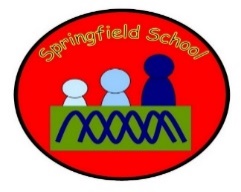 Take the objectives for the LO stickers from this section Progression of Learning Blackbirds Class Medium Term Planning for Music term 2 Topic: Pioneers  Lesson 1 ‘link it’ Composition 3 Copies others sounds In depth study on The Beatles Have we heard of the Beatles before? Listen to a range of music from The Beatles Record likes and dislikes. Lesson 2 ‘learn it’ Composition 3 Copies others sounds In depth study on The Beatles What do we remember about The Beatles? Listen to a range of music from The BeatlesCopy and learn songs from The Beatles.Lesson 3 ‘check it’Composition3 Copies others sounds In depth study on The Beatles What do we remember about The Beatles? Listen to a range of music from The BeatlesCopy and learn songs from The Beatles.Lesson 4 ‘link it’Composition3 Copies others sounds In depth study on The Beatles What do we remember about The Beatles? Listen to a range of music from The BeatlesWhy are the considered pioneers in music?Lesson 5 ‘show it’Composition3 Copies others sounds In depth study on The Beatles What do we remember about The Beatles? Listen to a range of music from The BeatlesPerform songs from The Beatles.Substantive Knowledge  (Content)Disciplinary Knowledge  (Skills) Pupils should be taught to: • use their voices expressively and creatively by singing songs and speaking chants and rhymes; • play tuned and untuned instruments musically; • listen with concentration and understanding to a range of high-quality live and recorded music; • experiment with, create, select and combine sounds using the inter-related dimensions of music.Make and combine sounds using the inter-related dimensions of music.Use their voices expressively and creatively by singing songs and speaking chants and rhymes. Create a sequence of long and short sounds.Recognise and explore how sounds can be combined and used expressively.Choose, order and combine sound to create an intended effect. ‘Link It’ ‘Learn It’‘Check It’ ‘Show It’‘Know It’Previous learning of pupils Knowledge of music Skills in listening and responding  Activities provided during lesson Resources Range of Beatles music  Independent activities linked to lesson Resources PPTs Books  Play instruments Create sounds Demonstrate steady beat and vary tempo in response.  How will the pupils share knowledge during or end of lessonExplore and discuss photographs of lessonsShare and compare work through performance  Retrieve or generalization of learning after lesson  Listen to music and lyrics in music Perform songs 